T.C.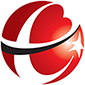 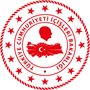 ESKİŞEHİR VALİLİĞİ
İl Yazı İşleri MüdürlüğüTarih	   :  09.10.2023Karar No  : 2023/1Konu	   : Okul Çevrelerinde Alınacak Güvenlik TedbirleriG E N E L   E M İ R(2023/1)2023-2024 Eğitim ve Öğretim Yılının başlamasıyla birlikte ilimiz genelinde; ailelerimizin en kıymetli varlıkları, geleceğimizin teminatı olan çocuklarımızın; huzur ve güven ortamında eğitimlerine devam edebilmeleri, başta uyuşturucu ve tütün mamulleri olmak üzere diğer bağımlılık yapan maddelerin zararlarından korunabilmeleri, bölücü-yıkıcı örgütlerin okullar etrafında öğrencilerimizi etkileyecek zararlı girişimlerde bulunmalarının önüne geçilmesi ve ailelerimizin gönül rahatlığıyla çocuklarını okula gönderebilmelerini temin etmek maksadıyla; 5442 sayılı İl İdaresi Kanunu’nun 9’ncu maddesinde verilen yetkiye dayanarak aşağıdaki kararlar alınmıştır.İlimizdeki tüm ilk ve orta dereceli okulların bahçelerinde, giriş ve çıkışlarında, okul önlerinde; öğrenci aileleri, velileri, okul idarecileri, öğretmenleri ve okul çalışanlarının dışında ilgisiz kişi veya gruplar ile seyyar satıcıların bulunmalarının, burada bekleme yapmalarının,Okul çevrelerinde bulunan internet kafelere, bilgisayar tabanlı oyun salonlarına okul saatlerinde öğrenci alınmasının,Okul önlerinde, okul bahçesi ve çevrelerinde; 6136 sayılı “Ateşli Silahlar ve Bıçaklar ile Diğer Aletler Hakkında Kanun” ve bu kanuna istinaden çıkartılan Yönetmeliğin 54’ncü maddesi kapsamı dışında kalan her türlü bıçak, delici-kesici-yaralayıcı aletlerin taşınmasının ve kullanılmasınınYASAKLANMASINA, karara aykırı hareket edenler hakkında 5442 sayılı İl İdaresi Kanunu’nun 66’ncı ve 5326 sayılı Kabahatler Kanunu’nun 32’nci maddesine göre cezai işlem yapılmasına karar verilmiştir.          		Hüseyin AKSOY
                                Vali